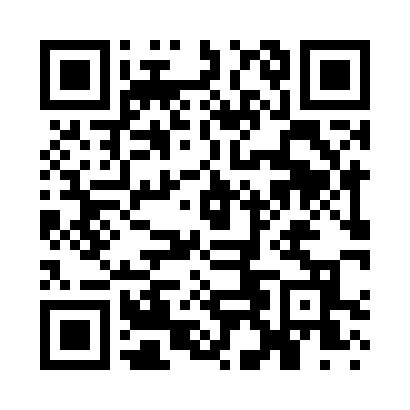 Prayer times for West Tisbury, Massachusetts, USAMon 1 Jul 2024 - Wed 31 Jul 2024High Latitude Method: Angle Based RulePrayer Calculation Method: Islamic Society of North AmericaAsar Calculation Method: ShafiPrayer times provided by https://www.salahtimes.comDateDayFajrSunriseDhuhrAsrMaghribIsha1Mon3:325:1312:474:488:2010:012Tue3:335:1412:474:488:2010:003Wed3:345:1412:474:488:2010:004Thu3:355:1512:474:488:199:595Fri3:365:1612:474:488:199:596Sat3:365:1612:484:488:199:587Sun3:375:1712:484:498:189:588Mon3:385:1812:484:498:189:579Tue3:395:1812:484:498:189:5610Wed3:405:1912:484:498:179:5611Thu3:415:2012:484:498:179:5512Fri3:425:2012:484:498:169:5413Sat3:445:2112:494:498:169:5314Sun3:455:2212:494:488:159:5215Mon3:465:2312:494:488:149:5116Tue3:475:2412:494:488:149:5017Wed3:485:2412:494:488:139:4918Thu3:495:2512:494:488:129:4819Fri3:515:2612:494:488:129:4720Sat3:525:2712:494:488:119:4621Sun3:535:2812:494:488:109:4422Mon3:555:2912:494:478:099:4323Tue3:565:3012:494:478:089:4224Wed3:575:3112:494:478:079:4125Thu3:595:3212:494:478:069:3926Fri4:005:3312:494:468:059:3827Sat4:015:3312:494:468:049:3628Sun4:035:3412:494:468:039:3529Mon4:045:3512:494:468:029:3430Tue4:055:3612:494:458:019:3231Wed4:075:3712:494:458:009:31